Управление муниципальных закупокпр. Ленина 15, каб. 401, г. Якутск, 677000, тел. 40-88-65официальный интернет сайт. www.якутск.рф, е-mail: munzakazmo2@mail.ru ИЗВЕЩЕНИЕОб организации и проведении аукциона на право заключения договора о развитии застроенной территории в границах части квартала «2б» городского округа «город Якутск»ОКРУЖНАЯ АДМИНИСТРАЦИЯГОРОДА ЯКУТСКА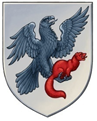 «ДЬОКУУСКАЙ КУОРАТ»УОКУРУГУН ДЬАhАЛТАТА1Наименование, место нахождения, почтовый адрес и адрес электронной почты, номер контактного телефона органа местного самоуправленияОкружная администрация города Якутска, почтовый адрес: 677000, город Якутск, проспект Ленина, д. 15Номер контактного телефона: (4112) 40-88-65Адрес электронной почты: munzakazmo2@mail.ru2Официальный сайт, на котором размещено извещение о проведении аукционаНа официальном сайте Российской Федерации www.torgi.gov.ru, на официальном сайте Окружной администрации города Якутска: www.якутск.рф и в газете «Эхо столицы»3Организатор аукционаОкружная администрации города Якутска677000, РС (Я) г. Якутск, пр. Ленина, 15, 401 кабинет.Номер контактного телефона: (4112) 40-88-65Адрес электронной почты: munzakazmo2@mail.ru4Место, дата, время проведения аукциона28.10.2019 г. в 14:30 часов по местному времени.По адресу: г. Якутск, проспект Ленина 15, каб. 401.Процедура регистрации участников начинается за 15 минут до начала аукциона.5Адрес места приема, порядок и срок подачи заявок на участие в аукционе677000, РС (Я) г. Якутск, пр. Ленина, 15, кабинет 407.Дата и время начала приема заявок: 25.09.2019 г. с 09:00 часов по местному времени.Дата и время окончания приема заявок: 23.10.2019 г. в 17:00 часов по местному времени.Прием заявок на участие в открытом аукционе осуществляется организатором аукциона ежедневно с 09:00 часов до 17:00 часов (в пятницу и предпраздничные дни с 09:00 часов до 16:00 часов), кроме выходных (суббота, воскресенье) и праздничных дней по адресу: г. Якутск, проспект Ленина, д. 15, 4-й этаж, кабинет 407.6Адрес места, дата и время рассмотрения заявок на участие в аукционе677000, РС (Я) г. Якутск, пр. Ленина, 15, кабинет 401.Дата и время рассмотрения заявок: 25.10.2019 г. в 14:30 часов по местному времени.7Реквизиты решения органа местного самоуправления о развитии застроенной территории, в отношении которой принято решение о развитии, и о проведении аукциона на право заключения договора о развитии застроенной территорииРаспоряжение Окружной администрации города Якутска от 19 февраля 2019 года №396зр «О развитии застроенной территории в границах части квартала «2б» городского округа «город Якутск».Распоряжение Окружной администрации города Якутска от 20 июня 2019 года №1966зр «О внесении изменений в распоряжение Окружной администрации города Якутска от 19 февраля 2019 года №396зр «О развитии застроенной территории в границах части квартала «2б» городского округа «город Якутск».Распоряжение Окружной администрации города Якутска от 30 июля 2019 года №1223р «Об организации и проведении аукциона на право заключения договора о развитии застроенной территории в границах части квартала «2б» городского округа «город Якутск».8Местоположение, площадь застроенной территории, в отношении которой принято решение о развитииТерритории в границах части квартала «2б» городского округа «город Якутск», из земель населенных пунктов, общей площадью 35046 кв. м.9Начальная цена права на заключение договора3 755 000 (три миллиона семьсот пятьдесят пять тысяч) рублей 00 копеек.Начальная цена права на заключение договора установлена на основании отчета независимого оценщика в соответствии с Федеральным законом от 29.07.1998 г. №135-ФЗ «Об оценочной деятельности в Российской Федерации»10Требования к содержанию и форме заявки на участие в аукционеДля участия в аукционе заявители представляют в установленный в извещении о проведении аукциона срок следующие документы:1) заявка на участие (форма приложения №1 к Извещению) в аукционе по установленной в извещении о проведении аукциона форме с указанием банковских реквизитов счета для возврата задатка;2) документы, подтверждающие внесение задатка;3) документы об отсутствии у заявителя задолженности по начисленным налогам, сборам и иным обязательным платежам в бюджеты любого уровня или государственные внебюджетные фонды за прошедший календарный год, размер которой превышает двадцать пять процентов балансовой стоимости активов заявителя по данным бухгалтерской отчетности за последний завершенный отчетный период.Один заявитель вправе подать только одну заявку на участие в аукционе.11Порядок и срок отзыва заявок на участие в аукционе, порядок внесения изменений в такие заявкиЗаявитель имеет право отозвать принятую организатором аукциона заявку на участие в аукционе до дня окончания срока приема заявок, уведомив об этом в письменной форме организатора аукциона.Организатор аукциона обязан возвратить внесенный задаток заявителю в течение пяти рабочих дней со дня регистрации отзыва заявки. В случае отзыва заявки заявителем позднее дня окончания срока приема заявок задаток возвращается в порядке, установленном для участников аукциона.12Условия допуска и отказа в допуске к участию в аукционеЗаявитель считается допущенным к участию в аукционе при соблюдении им условий, указанных в извещении.Заявитель не допускается к участию в аукционе по следующим основаниям:1) непредставление определенных пунктом 10 настоящего извещения необходимых для участия в аукционе документов или представление недостоверных сведений;2) непоступление задатка на счет, указанный в извещении о проведении аукциона, до дня окончания приема документов для участия в аукционе;3) несоответствие заявки на участие в аукционе требованиям, указанным в извещении о проведении аукциона.13Обременения прав на земельные участки, находящиеся в муниципальной собственности и расположенные в границах такой территории, и ограничения их использования, обременения прав на объекты недвижимого имущества, находящиеся в муниципальной собственности и расположенные на такой территорииГраницах указанного квартала расположены многоквартирные дома, на основании п. 4 ч. 1 ст. 36 Жилищного кодекса РФ собственникам помещений в многоквартирном доме принадлежит на праве общей долевой собственности общее имущество в многоквартирном доме, а именно: земельный участок14Указание градостроительного регламента, установленного для земельных участков в пределах застроенной территории, в отношении которой принято решение о развитииДоговор о развитии застроенной территории в границах части квартала «2б» городского округа «город Якутск», общей площадью 35046 кв. м. в границах, указанных в Распоряжении Окружной администрации города Якутска от 19 февраля 2019 года № 396зр.15Региональные и местные нормативы градостроительного проектирования (при их отсутствии - утвержденные органом местного самоуправления расчетные показатели обеспечения застроенной территории, в отношении которой принято решение о развитии, объектами социального и коммунально-бытового назначения, объектами инженерной инфраструктуры)Приказ Минстроя РС(Я) от 08.07.2010 №92 в ред. 28.03.2014 г. «Об утверждении нормативов градостроительного проектирования Республики Саха (Якутия)»16Шаг аукциона187 750 (сто восемьдесят тысяч семьсот пятьдесят) рублей 00 копеек 17Размер задатка, срок и порядок его внесения, реквизиты счета для перечисления задатка3 755 000 (три миллиона семьсот пятьдесят пять тысяч) рублей 00 копеек Банковские реквизиты для внесения задатка: Получатель: Департамент градостроительства Окружной администрации города ЯкутскаИНН 1435230160КПП 143501001677027, РС(Я), г. Якутск, ул. Октябрьская 20/1р/с 40302810498055000002Отделение-НБ Республика Саха (Якутия) г. Якутск БИК 049805001л/с №55690035420В текстовой части платежного документа необходимо указать: задаток для участия в аукционе на право заключения договора о развитии застроенной территории в границах части квартала «2б» городского округа «город Якутск» (ДГ ОА г. Якутска).18Отказ от проведения аукциона и порядок отказаОрганизатор аукциона вправе отказаться от проведения аукциона не позднее чем за пятнадцать дней до дня проведения аукциона. Извещение об отказе в проведении аукциона опубликовывается организатором аукциона в газете «Эхо Столицы», в которой было опубликовано извещение о проведении аукциона, и размещается на официальном сайте Российской Федерации www.torgi.gov.ru и на официальном сайте Окружной администрации города Якутска www.якутск.рф, на которых было размещено извещение о проведении аукциона, соответственно в течение пяти рабочих дней и в течение двух рабочих дней со дня принятия решения об отказе в проведении аукциона.Организатор аукциона в течение трех дней обязан известить участников аукциона о своем отказе в проведении аукциона и возвратить участникам аукциона внесенные ими задатки.19Существенные условия договора 1. Застроенная территория квартала «2б» городского округа «город Якутск», земли населенных пунктов, общей площадью 35046 кв.м., в границах, указанных в распоряжении Окружной администрации города Якутска от 19 февраля 2019 года № 396зр «О развитии застроенной территории в границах части квартала «2б» городского округа «город Якутск».Перечень адресов, зданий, строений, признанных аварийными и подлежащими сносу, а также находящимися в неудовлетворительном ветхом состоянии, в квартале «2б» городского округа «город Якутск»:1. г. Якутск, ул. Пионерская, д. 48; 2. г. Якутск, ул. Пионерская, д. 46/1;Перечень адресов зданий, строений, сооружений, многоквартирных домов, снос, реконструкция которых планируется на основании муниципальной адресной программы «О развитии застроенных территорий городского округа «город Якутск», утвержденной решением Якутской городской Думы от 15 июня 2016 года № РЯГД-26-9 «Об утверждении муниципальной адресной программы «О развитии застроенных территорий городского округа «город Якутск», в квартале «2б» городского округа «город Якутск»: 1. г. Якутск, ул. Пионерская, д. 46;2. г. Якутск, ул. Пионерская, д. 48/1;3. г. Якутск, ул. Пионерская, д. 50;4. г. Якутск, ул. Пионерская, д. 50/1;5. г. Якутск, ул. Пионерская, д. 52;6. г. Якутск, ул. Пионерская, д. 52/1;7. г. Якутск, ул. Якутская, д. 67;8. г. Якутск, ул. Якутская, д. 67/1;9. г. Якутск, ул. Якутская, д. 67/3;10. г. Якутск, ул. Якутская, д. 69/1.2. Цена права на заключение договора о развитии застроенной территории определяется по результатам аукциона. Начальная цена предмета аукциона 3 755 000 (три миллиона семьсот пятьдесят пять тысяч) рублей.Оплата цены права на заключение договора о развитии застроенной территории производится победителем аукциона в течение месяца после заключения договора в 100% размере начальной цены предмета аукциона.3. Обязательства лица, заключившего с органом местного самоуправления договор о развитии застроенной территории, в отношении которого принято решение о развитии:3.1. Подготовить проект планировки территории части квартала “2б” города Якутска, в том числе проект межевания территории части квартала “2б” города Якутска, в соответствии с документами территориального планирования, правилами землепользования и застройки городского округа «город Якутск» а также утвержденными органом местного самоуправления расчетными показателями минимально допустимого уровня обеспеченности территории объектами коммунальной, транспортной, социальной инфраструктур и расчетными показателями максимально допустимого уровня территориальной доступности указанных объектов для населения.Максимальный срок подготовки проекта планировки территории части квартала “2б” города Якутска – 6 (шесть) месяцев, с момента подписания заключаемого Договора.3.2. В срок, установленный утвержденным  Календарным  план-графиком строительства, утвержденный обеими сторонами договора, но не позднее 01.12.2027 года, создать либо приобрести, а также передать в муниципальную собственность городского округа «город Якутск» благоустроенные, готовые к заселению жилые помещения для предоставления гражданам, выселяемым из жилых помещений указанных в п.1.5.1; п.1.5.2, предоставленных по договорам социального найма, договорам найма специализированного жилого помещения и  расположенных на застроенной территории, в отношении которой принято решение о развитии и указанной в п. 1.3 Договора. Передача осуществляется по акту приема-передачи с приложением технических документов на все оборудование, приборы жилого помещения, а также документов необходимых для государственной регистрации перехода права собственности. Передаваемое жилое помещение должно быть благоустроенным применительно к условиям г. Якутска, состоять из того же числа комнат, иметь общую площадь не менее площади жилого помещения, подлежащего сносу, отвечать установленным требованиям и находиться в границах г. Якутска.Предоставляемое жилое помещение должно быть благоустроенным применительно к условиям соответствующего населенного пункта соответствовать нормам статьи 89 Жилищного кодекса Российской Федерации либо решению суда, вступившему в законную силу.Обязательства по передаче жилых помещений считаются исполненными после государственной регистрации права муниципальной собственности на них. 3.3. Уплатить возмещение за изымаемые на основании решения Окружной администрации города Якутска, принятого в соответствии с жилищным законодательством, жилые помещения в многоквартирных домах, признанных аварийными и подлежащими сносу и расположенных на застроенной территории, в отношении которой принято решение о развитии, и земельные участки, на которых расположены такие многоквартирные дома, за исключением жилых помещений и земельных участков, находящихся в собственности, в том числе в общей долевой собственности, Российской Федерации, субъекта Российской Федерации, муниципального образования, в случае, если таким собственникам были переданы жилые помещения в соответствии п. 3.2. существенных условий.Уплатить возмещения, связанные с расселением жителей, в т.ч. нанимателей, за счет средств Стороны 1, в случаях возникновения необходимости их внепланового переселения, в т.ч. в рамках исполнения решений суда.Максимальный срок выполнения настоящего обязательства -  до 31 декабря 2027 года.        	3.4. Осуществить строительство на застроенной территории, в отношении которой принято решение о развитии, в соответствии с утвержденным проектом планировки, включая проект межевания застроенной территории в том числе в соответствии с этапами строительства, а также с графиками осуществления строительства каждого объекта капитального строительства в предусмотренные указанными графиками сроки. Максимальный срок выполнения настоящего обязательства -  до 31 декабря 2027 года.  3.5. Обязательства, предусмотренные подпунктами 3.2., 3.3. и 3.4 настоящего условия договора, выполняются в соответствии с Календарным планом - графиком строительства объектов капитального строительства, в соответствии с которым первоочередному проведению работ подлежит дом, признанный аварийным и подлежащим сносу. Максимальный срок подготовки и передачи Календарного плана-графика строительства объектов капитального строительства составляет не более 1 (одного) календарного месяца, с момента утверждения органом местного самоуправления проекта планировки территории, проекта межевания в границах застроенной территории.3.6. Осуществить строительство и (или) реконструкцию объектов коммунальной, транспортной, социальной инфраструктур, предназначенных для обеспечения застроенной территории, в отношении которой принято решение о развитии, в срок до 01 декабря 2027 года.  3.7. Осуществить строительство элементов благоустройства территории и строительство внутриквартальных проездов на застроенной территории, в отношении которой принято решение о развитии, в соответствии с утвержденным проектом планировки застроенной территории, в срок до 31 декабря 2027 года.4. Обязательства Окружной администрации города Якутска:4.1. Утвердить проект планировки застроенной территории, включая проект межевания застроенной территории, в отношении которой принято решение о развитии, в соответствии с документами территориального планирования, правилами землепользования и застройки и утвержденными органом местного самоуправления расчетными показателями минимально допустимого уровня обеспеченности территории объектами коммунальной, транспортной, социальной инфраструктур и расчетными показателями максимально допустимого уровня территориальной доступности указанных объектов для населения.Максимальный срок утверждения проекта планировки застроенной территории, проекта межевания застроенной территории, в границах территории, указанной в п. 1 настоящего условия договора, или направления на доработку проектов с замечаниями, составляет не более 2 (двух) месяцев с момента поступления проектов в Управление архитектуры и градостроительной политики Окружной администрации города Якутска. 4.2. В срок не позднее 30 (тридцати) календарных дней с момента признания здания аварийным и подлежащим сносу принять в установленном порядке решение об изъятии для муниципальных нужд жилых помещений в многоквартирных домах, признанных аварийными и подлежащими сносу и расположенных на застроенной территории, в отношении которой принято решение о развитии, а также земельных участков, на которых расположены такие многоквартирные дома. 4.3. Осуществить за свой счет расселение и снос многоквартирных домов, указанных в п. 1.5.2., а именно по адресам: г. Якутск, ул. Якутская, д. 67; г. Якутск, ул. Якутская, д. 67/3.4.4. В срок, установленный Административным регламентом предоставления Окружной администрацией города Якутска муниципальной услуги «Предоставление земельных участков без торгов из земель, находящихся в муниципальной собственности или государственная собственность на которые не разграничена» утвержденный Постановлением Окружной администрации города Якутска от 27 февраля 2015 года № 50пс момента поступления заявки от лица, заключившего с органом местного самоуправления договор о развитии застроенной территории о предоставлении в аренду прошедших государственный кадастровый учет земельных участков, предназначенных в соответствии с утвержденной документацией по планировке территории для строительства и после выполнения лицом, заключившим договор с органом местного самоуправления, обязательств, предусмотренных в п.п. 3.1. – 3.3. настоящего условия договора, предоставить указанному лицу без проведения торгов в соответствии с земельным законодательством для строительства в границах застроенной территории, в отношении которой принято решение о развитии, земельные участки которые находятся в муниципальной собственности или государственная собственность на которые не разграничена и которые не предоставлены в пользование и (или) во владение гражданам и юридическим лицам..Договором может быть предусмотрено предоставление таких земельных участков по мере выполнения обязательств, предусмотренных в п. 1.5.1. и 1.5.2. заключаемого Договора.5. Срок действия договора – до 31 декабря 2027 года.6. Ответственность лица, заключившего с органом местного самоуправления договор о развитии застроенной территории:При нарушении лицом, заключившим договор о развитии застроенной территории сроков исполнения принятых на себя обязательств, предусмотренных п.п. 3.2., 3.3. и 3.4 настоящего условия договора, лицо, заключившее с органом местного самоуправления договор о развитии застроенной территории, оплачивает за каждый день неисполнения обязательства пени в размере пени в размере 0,1% (ноль целых одна десятая процента) от суммы договора о развитии части застроенной территории.7. Ответственность Окружной администрации города Якутска:Окружная администрация города Якутска оплачивает пени в размере 0,01% (ноль целых одна сотая процента) от суммы договора о развитии части застроенной территории, ввиду нарушения сроков исполнения обязательств, предусмотренных п.п. 4.1, 4.2. настоящего условия договора, за исключением случаев, если просрочка исполнения обязательств со стороны Окружной администрации города Якутска произошла по вине лица, заключившего договор о развитии застроенной территории, как то: не предоставление документов или предоставление документов, не соответствующих требованиям действующего законодательства РФ.Договор заключается на условиях, указанных в извещении о проведении аукциона, по цене, предложенной победителем аукциона. При заключении договора изменение условий аукциона на основании соглашения сторон такого договора или по требованию одной из его сторон не допускается.20Приложения к извещениюПриложение №1 Форма заявки;Приложение №2 Проект договора;Приложение №3 Распоряжение от 19.02.2019 г. №396зр с приложениями;Приложение №4 Распоряжение от 20.06.2019 г. №1966зр с приложениями;Приложение №5 Распоряжение от 30.07.2019 г. №1223р;Отчет об оценке №222/1-О.